E6 Protokollsanteckning, Kommunstyrelsens sammanträde 2021-04-12Anhörigstöd för barn och unga, utredningVänsterpartiet välkomnar den utredning om anhörigstöd för barn och unga som har gjorts av Vård- och äldrenämnden och förslaget till beslut om att anhörigstöd ska erbjudas även till personer under 18 år i Borås Stad. Vänsterpartiet har i såväl förslag till budget för Borås Stad som i motion till Kommunfullmäktige föreslagit att kommunens icke-biståndsbedömda anhörigstöd ska omfatta även personer under 18 år. I den utredning som har gjorts av Vård- och äldrenämnden framgår tydligt att det finns behov av sådant stöd och att detta stöd också ligger i linje med vad som förväntas av kommunen sedan Barnkonventionen blev en del av svensk lagstiftning.Vänsterpartiet vill med denna protokollsanteckning understryka vikten av att behov av eventuell tilläggsfinansiering till Vård- och äldrenämnden för att hantera ett utökat uppdrag avseende anhörigstöd ska hanteras i budget för Borås Stad 2022.För Vänsterpartiet i KommunstyrelsenIda Legnemark och Stefan Lindborg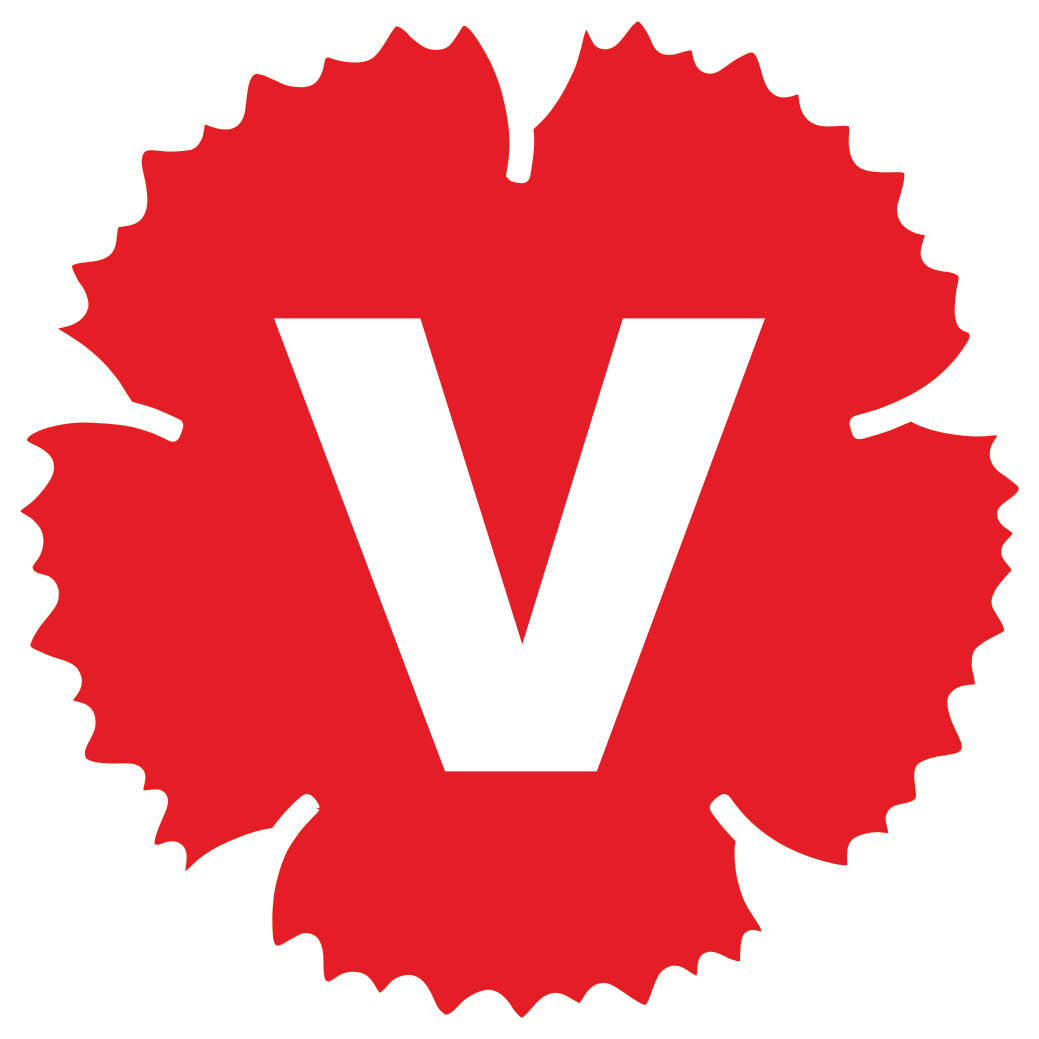 